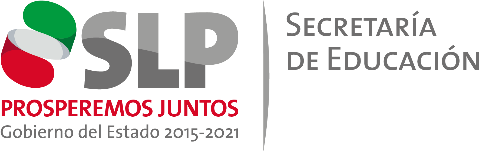 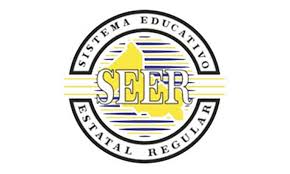 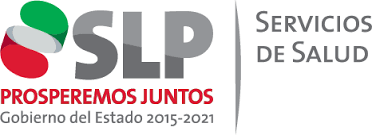      Lugar: _________________________________Fecha:   _____ de _______________ de 2020Carta Compromiso de CorresponsabilidadAlumna (o):  ___________________________________     Grado:   _____________Grupo:   ___________________________Nombre de la madre, padre o tutor: _______________________________________________Hago constar que realicé a mi hija(o) una revisión y aparentemente no presenta síntomas como: malestar general, tos seca, estornudos, dolor de cabeza, fiebre o dificultad para respirar.  Además de que hemos realizado las medidas preventivas necesarias.Firmas de la madre, padre o tutorTeléfono de contacto:   	_______________________________________________*Teléfono de contacto para cualquier duda del sector Salud.   800 123 88 88Martes 17Miércoles 18Jueves 19Viernes 20